Порядок выдачи разрешений на проезд транспортных средств, габаритная длина которых (с грузом или без груза) составляет более 12 метров, в дневное время с 07.00 до 00.00 на территории муниципального образования город МурманскОбщая частьНастоящий Порядок разработан в соответствии с постановлением администрации города Мурманска от 26.07.2013 № 1914 «Об ограничении движения на территории муниципального образования город Мурманск транспортных средств, габаритная длина которых (с грузом или без груза) составляет более 12 метров» и определяет порядок выдачи разрешения на проезд транспортных средств, габаритная длина которых (с грузом или без груза) составляет более 12 метров, в дневное время с 07.00 до 00.00 на территории муниципального образования город Мурманск (далее -разрешение).Область применения2.1.		Разрешение выдаётся индивидуальным предпринимателям и юридическим лицам (далее – заявители), имеющим грузовые автотранспортные средства на праве собственности либо ином вещном праве, осуществляющим грузоперевозки на территории муниципального образования город Мурманск, связанные с: -	обеспечением строительных площадок, расположенных в районе жилой застройки, строительными материалами, конструкциями;-	работой жилищно-коммунальных служб и энергетического хозяйства;-	исполнением государственных и муниципальных контрактов.2.2.	Для получения разрешения необходимы следующие документы: 	2.2.1.	Документы, предоставляемые заявителем:-	заявление в комитет по развитию городского хозяйства администрации города Мурманска по форме согласно приложению № 1 к Порядку; -	копию документа, удостоверяющего личность заявителя либо его представителя;-	документ, подтверждающий полномочия представителя заявителя (в случае обращения за разрешением представителем заявителя);-	копию паспорта транспортного средства, заверенную владельцем транспортного средства, или копию свидетельства о регистрации транспортного средства, заверенную владельцем транспортного средства;-	копии документов, подтверждающих право владения транспортным средством, планируемым к осуществлению перевозки, на законных основаниях, если оно не является собственностью заявителя;-	копии документов (при предъявлении подлинника), подтверждающих необходимость осуществления грузовой перевозки (договор поставки, контракты и т.д.);-	иные документы, подтверждающие необходимость осуществления грузовых перевозок.2.2.2.	Документы, необходимые для получения разрешения, которые находятся в распоряжении государственных органов и органов местного самоуправления и которые заявитель вправе предоставить по собственной инициативе:-	свидетельство о государственной регистрации физического лица в качестве индивидуального предпринимателя (для индивидуальных предпринимателей);-	свидетельство о государственной регистрации юридических лиц (для юридических лиц);-	разрешение на строительство;-	разрешение на производство работ.2.3.	Основания для отказа в выдаче разрешения:2.3.1.	К заявлению не приложены документы, указанные в пункте 2.2 настоящего Порядка.2.3.2.	Представление заявителем недостоверных сведений. 2.4.	Разрешение оформляется бесплатно по форме согласно приложению № 2 к Порядку в срок не более 10 рабочих дней.2.5.	Разрешение выдаётся на разовую поездку или на определённый срок, не превышающий одного года. 2.6.	Разрешения (отказ в выдаче разрешения) регистрируются в журнале учёта выданных разрешений.	2.7.	Разрешение (отказ в выдаче разрешения) выдаётся заявителю лично или его представителю по доверенности (при предъявлении подлинника документа, удостоверяющего личность) под подпись или отправляется по почте заказным письмом по адресу, указанному в заявлении.Заявление для получения разрешения на проезд транспортных средств, габаритная длина которых (с грузом или без груза) составляет более 12 метров, в дневное время с 07.00 до 00.00 на территории муниципального образования город Мурманск ЗаявлениеПрошу выдать разрешение на проезд транспортных средств, габаритная длина которых (с грузом или без груза) составляет более 12 метров, в дневное время, с 07.00 до 00.00 на территории муниципального образования город Мурманск сроком действия ___________________________, предоставляющее                                                                            (указать срок)право на въезд и передвижение грузового транспортного средства__________________________________________________________                                                                                                                                      (указать марку, модель и государственный регистрационный знак)по маршруту_______________________________________________________________________________________________________________________________________________________________________________________Разрешение необходимо для__________________________________________                                                                                          (указать причину получения разрешения)____________________________________________________________________________________________                   ________________________________________________________________________________________________________________________________________________________________________________________________________________________________________________________________________________________________________________________________________________Документы, информация, необходимые для получения разрешения, прилагаются на______________ листах.Разрешение (отказ в выдаче разрешения) прошу вручить лично, направить по почте по месту фактического проживания (нужное подчеркнуть).______________         ____________________                     ____________     (подпись)                           (расшифровка подписи)                                                             (дата)________________________________________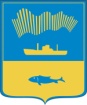 АДМИНИСТРАЦИЯ ГОРОДА МУРМАНСКАКОМИТЕТ ПО РАЗВИТИЮ ГОРОДСКОГО ХОЗЯЙСТВА(КРГХ)ул. Профсоюзов, д. 20, г. Мурманск, 183038Тел. (815-2) 45-13-83, факс (815-2) 45-76-24, e-mail: murzkh@mail.ru_____________________________________________________________________________Разрешение на проезд транспортных средств, габаритная длина которых (с грузом или без груза) составляет более 12 метров, в дневное время с 07.00 до 00.00 на территории муниципального образования город Мурманскот________________                                                                  №____________Пропуск не даёт право на провоз тяжеловесных и (или) крупногабаритных грузовПредседатель комитета          _________                       ____________________                                                                               (подпись)                                                   (ФИО) (М.П.)Приложениек постановлению администрации города Мурманска от 09.08.2013  № 2068Приложение № 1 к Порядку выдачи разрешений на проезд транспортных средств, габаритная длина которых (с грузом или без груза) составляет более 12 метров, в дневное время с 07.00 до 00.00 на территории муниципального образования город МурманскСведения о заявителе:_______________________________________________(ФИО, полное наименование организации и организационно-правовой формы)______________________________________________________________________________________________(ФИО руководителя или иного уполномоченного лица)Паспортные данные:Вид документа__________________________________Серия, номер____________________________________Кем, когда выдан________________________________Адрес места нахождения_________________________________________________________________________Контактный телефон_____________________________ИНН, ОГРН/ОГРИП______________________________Председателюкомитета по развитию городского хозяйства администрации города Мурманска____________________________________________Приложение № 2 к Порядку выдачи разрешений на проезд транспортных средств, габаритная длина которых (с грузом или без груза) составляет более 12 метров, в дневное время с 07.00 до 00.00 на территории муниципального образования город МурманскНаименование, почтовый адрес, телефон – для юридического лица;Фамилия, имя, отчество, адрес места жительства, телефон – для индивидуального предпринимателяМарка и модель, государственный регистрационный знак транспортного средстваМаршрут движенияСрок действия разрешения